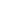 INDEXEXECUTIVE SUMMARY[Healthy Skin Hub Inc] is a skincare/derma clinic based in [Carson City, Nevada]. The company offers basic facial and diamond peel treatment to both men and women. The company plans to reach a wider target market through word-of-mouth advertising, printed media distribution, and social media. The company hopes to establish a secure market position within the skincare/dermatology industry in [Carson City, Nevada]. Company Overview:Mission Statement: [Healthy Skin Hub Inc] provides the best quality of skin care services to clients using premium skin care or derma products. Philosophy: [Healthy Skin Hub Inc] values professionalism, safety, and excellence in every skin care service rendered to clients. Vision: [Healthy Skin Hub Inc] is one of the most influential skin care clinics in [Nevada]. Outlook: The skincare/dermatology industry is steadily growing with the increasing interest of both men and women in skin health and cosmetology. The company foresees increments in the number of clients every year beginning the second half of the first year of its operations. Type of Industry: Skin Care/Dermatology IndustryBusiness Structure: PartnershipOwnership: Partnership, [Dr. Julia Moore and Dr. Dona Joyce]Start-Up Summary: [Healthy Skin Hub Inc] has a startup cost of [200K USD] which will be generated by the partners equally. The aforementioned fund covers payment for rent, insurance, legal fees, and payroll. Management Team:Short- and Long-Term Goals and Milestones:PRODUCTS AND SERVICESProduct/Service Description: [Healthy Skin Hub Inc] provides basic facial treatment and diamond peel service to both men and women. Value Proposition: [Healthy Skin Hub Inc] values skin health like any other vital parts of the human body. It focuses on rejuvenating the essential vitality of the client’s skin.  Pricing Strategy: [Healthy Skin Hub Inc] uses competitive pricing. The company wants to position itself between highly expensive and cheap skin care/derma clinics in terms of pricing. EXECUTIONMarketing Plan: [Healthy Skin Hub Inc] plans to use both conventional and online media advertising. The company will utilize social media to have a wider reach of the market. Market Research: The skin care/dermatology industry showed increasing growth in the past five years. More women and men take their time and pay for skincare/derma services. The chart below shows the results of the feasibility study that the company conducted in [Carson City, Nevada]. 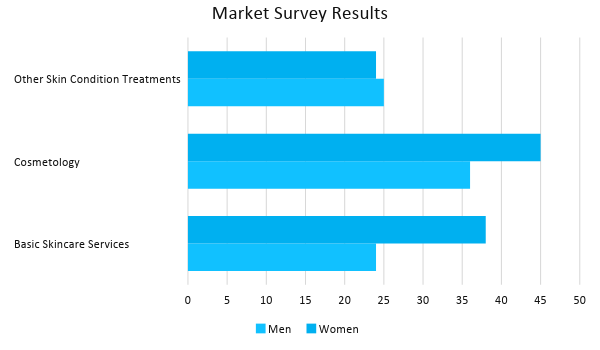 Marketing Strategy: [Healthy Skin Hub Inc] will use both traditional and online marketing strategies. The company will leverage on word-of-mouth advertising and will distribute print ads. The company will also take advantage of the influence of various social media platforms to reach a wider target market. The company accomplished the following activities to kick-off the implementation of the aforementioned strategies. Organizational Structure:The partners of [Healthy Skin Hub Inc], [Dr. Julia Moore] and [Dr. Dona Joyce], will oversee the day-to-day operations of the clinic. The two will assume the positions of general manager and head dermatologist, respectively. All the clinic assistants and qualified dermatologists will report directly to either of the two.  OPERATIONAL PLANLocation and Facilities[Healthy Skin Hub Inc] operates in a [2,290 square foot] office space located at [5210 US-50 Carson City, NV 89701, USA]. The clinic has a spacious waiting area and has different rooms for dermatologists to render the skincare treatment for its clients.   Tools and Equipment ChecklistIT InfrastructureThe following table shows the IT infrastructure of [Healthy Skin Hub Inc].FINANCIAL PLANAssumptionsThe financial assumptions used by [Healthy Skin Hub Inc] came from market trends. These assumptions are as follows:The company expects a [40%] increase in sales by the second year of operations.The prevailing market interest is [4.3%]. The tax rate on compensation is [15%].The company expects inflation of [3%] by the end of the second year. Monthly Expense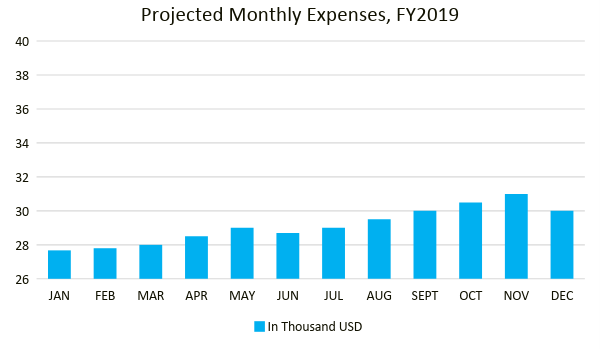 Monthly Revenue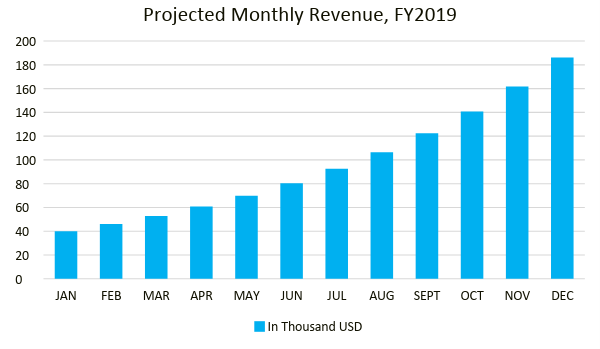 Business FinancingThe partners of [Healthy Skin Hub Inc] generated the total operating fund of [200K USD] through equal capital contribution. The initial operating fund covered the purchase of equipment and relevant disbursements.StatementsEXECUTIVE SUMMARYCOMPANY OVERVIEWPRODUCTS AND SERVICESEXECUTIONOPERATIONAL PLANFINANCIAL PLAN[INSERT PAGE NO.][INSERT PAGE NO.][INSERT PAGE NO.][INSERT PAGE NO.][INSERT PAGE NO.][INSERT PAGE NO.]Start-Up FundingStart-Up FundingStart-Up Expenses$90,544Start-Up Assets$109,456Total Funding Required$200,000AssetsNon-Cash Assets from Start-Up$84,456Cash Requirements from Start-up$8,000Additional Cash Raised$15,000Cash Balance on Starting Date$2,000Total Assets$109,456CapitalPlanned InvestmentOwners$200,000Other$0Additional Investment Requirement$0Total Planned Investment$200,000Loss at Start-Up (Start-Up Expenses)-$90,544Total Capital$109,456Liabilities$0Total Capital and Liabilities$109,456Start-UpStart-UpRequirementsStart-Up ExpensesRent - 6 Months$8,244Advertising$1,800Legal Fees$2,500Staff Training$6,000Insurance$2,000Other$70,000Total Start-Up Expenses$90,544Start-Up AssetsCash Required$10,000Start-Up Inventory$20,000Other Current Assets$15,000Long-Term Assets$64,456Total Assets$109,456Total Requirements (Total Start-Up Expenses + Total Assets)$200,000Management TeamRole/FunctionSkillsDr. Julia MooreGeneral ManagerLeadership, Decision-Making, Conflict Management, CommunicationDr. Dona JoyceHead DermatologistWide Skin Care Knowledge, Client-focused, Problem-Solving, People ManagementShort-Term GoalsMilestonesRecruit clinic assistants and qualified dermatologistsHired 3 clinic assistants and 1 dermatologist last December 20, 2018 Secure required licenses to operate the skincare/derma clinicCompleted the acquisition of necessary licenses to operate as mandatedLong-Term GoalsMilestonesPurchase new skin care technologyCanvassed cosmetology equipmentEstablish a solid client base in Carson City, NevadaInitiated word-of-mouth advertising and encouraged client referralsSWOT AnalysisStrengthsWeaknessesOpportunitiesThreatsHealthy Skin Hub IncOffers premium quality basic facial treatment and diamond peel services at affordable ratesLimited skincare/derma technologyIncreasing demand for skincare/derma services gives the company opportunities to add related skincare servicesThe market influence of established clinics in Carson City diminishing the marketability of emerging clinicsNevada Derma and SpaUses advanced technology in providing skincare/derma servicesHighly expensive charge for each serviceGrowing demand for cosmetology pushes the company to expandThe availability of skincare/derma clinics offering high-quality services at affordable ratesSkincare Zone IncRecognized as one of the top skincare/derma clinics worldwideExclusivity of its services as it caters only the elite classIncrease in the purchasing power of customers make the company consider expansionThe increasing number of expanding skincare/derma clinics that leads to a tighter market competitionMarketing StrategyActivitiesTimelineSuccess CriteriaWord of MouthEncourage clients to refer the clinic to their friends and colleaguesASAPReceive a total of 100 appointments by the end of January 2019 from client referrals Print AdsDistribute print ads outside the establishmentJanuary 5, 2019Generated 100 new customers by January 20, 2019Social MediaOpen social media accounts for the clinicJanuary 2, 2019Generated 2,000 followers on Facebook and Instagram accounts during the first month of operationsSoftwareQuantityCustomer Database System1Inventory Management System1HardwareQuantityComputers2Skincare Equipment3InfrastructureExisting (Y/N)DescriptionSocial MediaNThe company does not own any social media accounts yet.Latency YThere are no encountered delays in network connections.DowntimeYThe company encounters system inactivity due to the network.Profit and Loss ProjectionProfit and Loss ProjectionProfit and Loss ProjectionProfit and Loss ProjectionFY2019FY2020FY2021Sales$220,000.00$308,000.00$431,200.00Direct Cost of Sale$99,000.00$138,600.00$194,040.00Other Cost of Sale$2,000.00$2,100.00$2,205.00Total Cost of Goods Sold or COGS (Sales - Direct Cost of Sale - Other Cost of Sale)$119,000.00$167,300.00$234,955.00Gross Profit (Sales-Total Cost of Goods Sold)$101,000.00$140,700.00$196,245.00Gross Margin % (Gross Profit/Sales)45.91%45.68%45.51%Operating ExpensesRent$16,488.00$16,488.00$16,488.00Insurance$6,000.00$6,000.00$6,000.00Utilities$7,500.00$7,650.00$7,803.00Salary (Including Tax)$55,000.00$55,000.00$55,000.00Maintenance & Supplies$7,500.00$7,687.50$7,879.69Total Operating Expenses$92,488.00$92,825.50$93,170.69EBITDA (Total Cost of Sale-Total Operating Expenses)$26,512.00$74,474.50$141,784.31Depreciation$1,500.00$1,500.00$1,500.00Interest Expense$0.00$0.00$0.00Taxes Paid$8,250.00$8,250.00$8,250.00Net Profit (Gross Profit - Operating Expenses - Taxes - Interest)$262.00$39,624.50$94,824.31Balance Sheet ProjectionBalance Sheet ProjectionBalance Sheet ProjectionBalance Sheet ProjectionFY2019FY2020FY2021Cash$17,512.00$62,936.50$161,178.31Accounts Receivable$25,000.00$35,000.00$49,000.00Inventory$60,000.00$55,000.00$60,000.00Other Current Assets$42,000.00$42,000.00$42,000.00Total Current Assets$144,512.00$194,936.50$312,178.31Long-Term Assets$95,000.00$95,000.00$95,000.00Accumulated Depreciation$1,500.00$3,000.00$4,500.00Total Long-Term Assets (Long-Term Assets-Accumulated Depreciation)$93,500.00$92,000.00$90,500.00Total Assets (Total Current Assets + Total Long-Term Assets)$238,012.00$286,936.50$402,678.31Accounts Payable$20,000.00$15,000.00$10,000.00Notes Payable$15,000.00$17,250.00$19,837.50Other$2,500.00$5,000.00$5,000.00Total Liabilities$37,500.00$37,250.00$34,837.50Paid-in Capital$200,000.00$200,000.00$200,000.00Retained Earnings$262.00$39,886.50$134,710.81Total Owner's Equity (Total Assets - Total Liabilities)$200,512.00$249,686.50$367,840.81Total Liabilities & Equity (Total Liabilities/Total Owner's Equity)18.70%14.92%9.47%Cash Flow ProjectionCash Flow ProjectionCash Flow ProjectionCash Flow ProjectionFY2019FY2020FY2021Operating Cash Beginning$10,000.00$17,512.00$62,936.50Sources of Cash$5,000.00$6,250.00$7,812.50Receivables$25,000.00$35,000.00$49,000.00Sales$65,000.00$91,000.00$127,400.00Others$5,000.00$6,000.00$7,200.00Total Cash$110,000.00$155,762.00$254,349.00ExpendituresRent$16,488.00$16,488.00$16,488.00Insurance$6,000.00$6,000.00$6,000.00Utilities$7,500.00$7,650.00$7,803.00Salary (Including Tax)$55,000.00$55,000.00$55,000.00Maintenance & Supplies$7,500.00$7,687.50$7,879.69Total Expenditures$92,488.00$92,825.50$93,170.69Net Income/Loss (Total Cash - Total Expenditures)$17,512.00$62,936.50$161,178.31